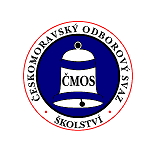 Důvod stávky:Zaručený nárůst tarifůBylo slíbeno 15 % objemu finančních prostředků na růst platů pedagogických pracovníků. Po všech jednáních to bylo 10 % objemu na rok 2020 a 9 % na rok 2021.  Z objemu, který umožňuje 12,5 % růst tarifů,požadujeme zaručený nárůst tarifních platů o 10 % od 1. 1. 2020 pro pedagogy. Ministr rozhodl bez projednání se sociálními partnery o 8 % navýšení tarifů. O dalším navýšení kapitoly školství pro RgŠ jsme připraveni jednat s poslanci a poslankyněmi PS ČR v průběhu projednávání státního rozpočtu na rok 2020.